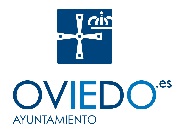 ANEXO VCERTIFICACIÓN DE REALIZACIÓN DEL PROGRAMA CON CARGO A LA SUBVENCIÓN Y SU COFINANCIACIÓND./Dª  ......................................................................................................................., comoRepresentante de la entidad ......................................................................................................................................................, CERTIFICA que:Que la Sociedad referida ha sido subvencionada por el Ayuntamiento para la organización de:Que para este evento se han obtenido las siguientes subvenciones de Administraciones Públicas, entes públicos o privados, nacionales e internacionales y por los importes que se indican a continuación: TOTAL APORTACIONES PRIVADAS …………………………………COSTE TOTAL DEL CONGRESO…………………………………...(La entidad se compromete a aportar cuantos documentos sean requeridos por el Ayuntamiento de Oviedo para la verificación de lo expuesto, así como cuantas inspecciones considere oportuno realizar):PROGRAMAENTIDADIMPORTETOTAL OTRAS SUBVENCIONES OBTENIDASTOTAL OTRAS SUBVENCIONES OBTENIDAS